Муниципальное бюджетное образовательное учреждение средняя общеобразовательная школа № 15‌КОНТРОЛЬНО-ИЗМЕРИТЕЛЬНЫЕ МАТЕРИАЛЫдля промежуточной аттестации по технологиидля обучающихся 8 класса Составитель__________Фирсова В.П.​‌Новочеркасск 2024Пояснительная запискаИтоговая работа по обществознанию представлена в четырех вариантах и выполняется в течение 45 мин. Работа состоит из 19 заданий, которые содержат вопросы по программе обществознания для 8 класса.Задания 1-12 составлены в тестовой форме.За каждый правильный ответ в зависимости от сложности заданий начисляется определённое количество баллов, которые в результате суммируются.Задания 1 –12 оцениваются по 1 баллу;Всего – 12 баллов«5» - 12-11 баллов«4» - 10-9 баллов«3» - 8-6 балловВариант 11. Для осуществления преобразования материалов, энергии, информации требуютсяа) школьные знания
б) технологические знания
в) человеческие знания2. Укажите правильный порядок возникновения следующих областей техникиа) станочная обработка материалов
б) лазерные технологии
в) электроэнергетика
г) электронно-вычислительная техника3. Преобразование движения (скорости) в сверлильном станке достигается при помощиа) зубчатой передачи
б) ременной передачи
в) винтовой передачи4. Машина — это устройствоа) облегчающее труд человека
б) всегда использующее электрическую энергию
в) всегда совершающее механические движения5. К разъемным соединениям относитсяа) заклепочные соединения
б) сварные соединения
в) винтовые соединения6. Методы дизайна необходимо использоватьа) для уменьшения цены изделия
б) для увеличения конкурентоспособности изделия
в) для улучшения экологических свойств изделия7.Какой метод предполагает коллективную атаку возникшей проблемы для поиска и выбора наиболее удачной идеи?а) метод декомпозицииб) метод фантастических предположений в) метод мозгового штурма8.Какой метод предполагает создание, казалось бы, невозможных явлений и объектов?а) метод проектирования в воображаемых условияхб) метод инверсиив) метод декомпозиции г) метод фантастических предположений9. Чему равен международный эталон массы?а) 1 гб) 1 кгв) 1 тг) 1 мг10. Как называется бесшкальный измерительный прибор для контроля размеров, форм, частей изделия?а) калибрб) микрометрв) весыг) калькулятор11. Подберите верное окончание определения. Робот — это автоматизированное устройство, предназначенное для ….а) замены человека при выполнении монотонных или опасных работб) выполнения под управлением оператора действий (манипуляций),аналогичных действиям руки человекав) резки, сварки и термической обработки материалов12. Подставьте название к иллюстрации, показывающей соответствующий вид технологии.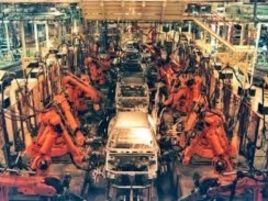 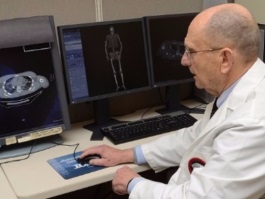 а                                б            массовые технологииединичные технологииВариант 21. Для малярных работ применяюта) кисти, валики
б) шпатели, линейки
в) проводники, гобелены2. Виды обоева) грунтованные, виниловые, самоклеящиеся
б) пленочные, продольные, поперечные3. Метчик служит дляа) нарезания внутренней и наружной резьбы
б) нарезания наружной резьбы
в) нарезание внутренней4. Сталь — это сплава) железа с азотом до 2,14% и другими примесями
б) железа с углеродом до 2,14% и другими примесями
в) железа с кислородом до 2,14% и другими примесями5. Фрезерование — это операция механической обработки резанием с помощьюа) фрезы
б) станка
в) резца6. Что такое экокожа?а) высококачественный материал, на основе полиуретанаб) искусственный материал, изготавливается из тканой основы и нанесенного на нее пленочного покрытия7. Какие уровни автоматизации производства существуют?а) частичнаяб) комплекснаяв) полнаяг) малая8. Какие виды датчиков вы знаете?а) частныеб) генераторныев) параметрические9. Что такое изложница?а) форма для отливки металлаб) слиток в переплавке10. Что такое лужение?а) покрывание поверхности металла полудойб) покрывание поверхности металла оловом 11. Какие виды птиц относятся к сельскохозяйственным птицам?а) цыплятаб) уткив) гусиг) рябчики12. По термическому состоянию мясо подразделяют:а) свежееб) остывшеев) охлажденноег) замороженноеВариант 31. Кинематической парой называюта) несколько звеньев, соединенных неподвижно
б) несколько звеньев, соединенных подвижно2. Что называют профессиограммой?а) документ, в котором описаны особенности профессии
б) описание требований, которые предъявляет профессия к психологическим качествам человека3. Типы профессийа) «человек — птица», «человек — животное»
б) «человек — природа», «человек — техника»4. Мышление — этоа) процесс отражения действительности, высшая форма творческой активности человека
б) способность к закреплению, сохранению и воспроизведению прошлого опыта5. Менеджмент — этоа) реклама продукции фирмы
б) анализ потребностей рынка товаров и услуг
в) организация работы фирмы6. Автоматический регулятор температуры утюга работает на основеа) биметаллической пластины
б) усилителя напряжения7. Что такое органический синтез?а) это соединение молекул более простых органических веществ и превращение их в сложные структуры.б) это использование химической энергии для обогрева домов.в) это воздействие на металл химическими веществами, которые растворяют его.8. Вставь слово.Процесс  …………………………….  освобождения большого количества энергии в ограниченном объёме называется взрыв.а) медленногоб) мгновенногов) продолжительного9. В каком году для записи информации начали применяться оптические (лазерные) диски?а) 1979 г.б) 1988 г.в) 1956 г.г) 1993 г.10. Какими могут быть материальные носители по форме?а) карточныеб) дисковыев) стационарныег) портативные11. Вставьте пропущенное слово. Использование живых микроорганизмов и их составных частей в технологиях и технологических процессах называется  …………………………а) биотехнологиямиб) нанотехнологиями12.  Чем полезна способность некоторых бактерий усваивать атмосферный азот?а) симбиоз (взаимовыгодное сосуществование) бактерий, усваивающихазот, с растениями помог бы повысить продуктивность растений безиспользования азотных удобрений (для роста растения постояннонуждаются в азоте)б) растения становятся более устойчивы к засухев) растения быстро растутВариант 41. Что называют профессиональной карьерой?а) получение материальных благ, выгод, льгот, наград
б) активное достижение успехов в профессиональной деятельности2. Темперамент — этоа) эмоциональная возбудимость человека и его восприимчивость к впечатлениям внешнего мира
б) психологические качества человека, взаимодействующие друг с другом3. Электрический ток — этоа) хаотичное движение заряженных частиц
б) действие сил электрического поля
в) упорядоченное движение заряженных частиц4. При подключении светодиода к источнику тока необходимоа) определить соответствие светодиода и источника тока
б) соблюдать полярность подключения
в) перед подключением нагреть светодиод5. Сортовой металлический прокат — этоа) полуфабрикат стандартный, различной формы, массы, размеров
б) фабрикат стандартный, определенной формы, массы, размеров
в) полуфабрикат стандартного изделия, определенной формы и размеров6. Точность измерения штангенциркулема) 0,01 мм. — 0,05 мм.
б) 0,01 мм. — 1 мм.
в) 0,1 мм. — 0,05 мм.7. Усилению парникового эффекта способствуют выбросыа) тепловых электростанций
б) атомных станций
в) гидро-электростанций8. Определите, какой процесс в овцеводстве является самым трудоёмким?а) мытьеб) стрижкав) взвешивание9. Что такое порода животного?а) это большая (не менее двух тысяч особей) группа домашних животныходного вида, имеющая сходные внешние и хозяйственно-полезныепризнаки, которые передаются по наследствуб) это животные, имеющие сходные внешние признаки, рождённые отодной коровы данного стадав) группа животных, объединённая за счёт поведенческих механизмов10. Как называется множество всех продавцов и покупателей какого-то одного товара?а) ярмаркаб) рынокв) базарг) товарный ассортимент11. Выберите существующие функции рынка.а) регулирующаяб) ликвидирующаяв) ценообразующаяг) направляющаяд) потребительская12. Что такое цена?а) сумма денежных средств, которую можно получить за какой - то период времениб) сумма денежных средств, израсходованная при производстве и продаже товаровв) количество денег, в обмен на которые продавец готов передать покупателю единицу товараРАССМОТРЕНОРуководитель методического объединения______________________ Мясникова И.Ф.Протокол № 4 от «28» марта  2024 г.УТВЕРЖДЕНОПредседатель педагогического совета________________________ Сокиркина А.В.Протокол № 5 от «29» марта  2024 г.